TSI Lesson Reflection – TSI Phase Diagram Name: Diane SandsActivity:  Phases and Modes of Scientific PracticeWhat level did you observe?    Individual   Pair   Small group   Full Class Why did you observe this level? To examine how students understood the Phases and Modes of Scientific Practice and how it differs from the scientific method.Draw arrows indicating your progression through the TSI Phases of Inquiry.  Number your arrows.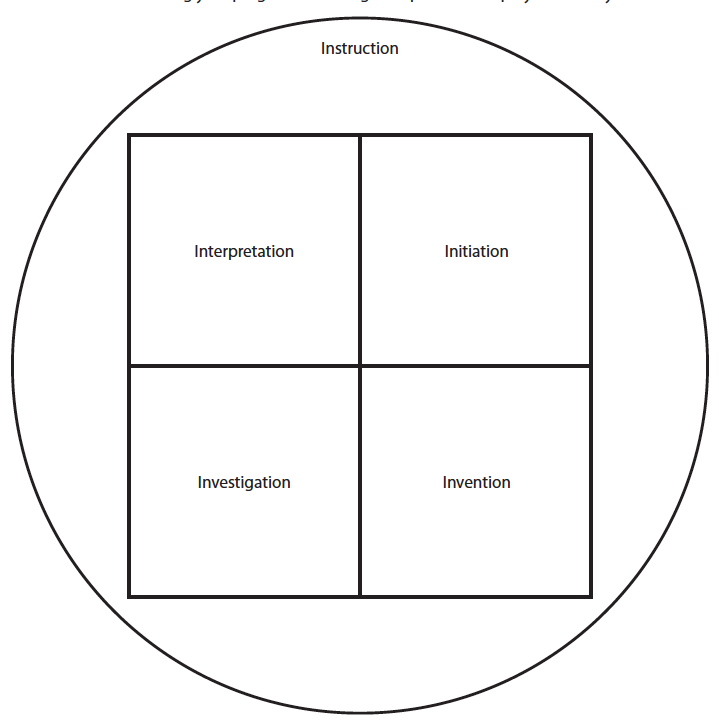 